В керосине (=2) на расстоянии 5 см друг от друга находятся два заряда q1=20 нКл и q2=30 нКл. Определить напряженность и потенциал электрического поля в точке, лежащей на перпендикуляре, восстановленном к середине прямой, соединяющей заряды, на расстоянии, равном половине расстояния между зарядами.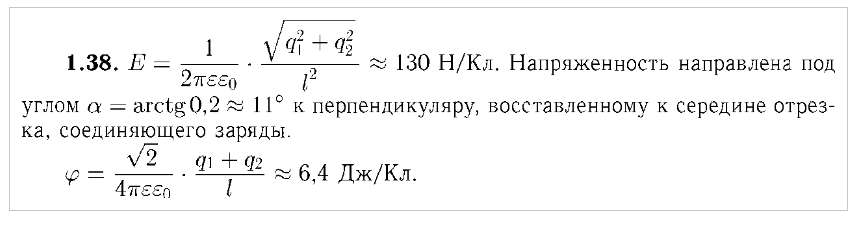 